Name:_______________________________________________________________________ Date:_________ Period:_______Topic 1.1 East Asia Graphic Organizer (600 - 1450 CE)Chinese Influence on . . . . Learning Objective: Explain the effects of Chinese cultural traditions on East Asia over time. Describe the cultural, political, social, economic, and technological influences that China had on other East Asian empires during this time period. Label these places on the map to the right. Song Dynasty, 860 -1278 C.E.AMSCO Ch. 10, p. 183-195, Ways of the World Ch. 2 p.51-63 SocialSocial classes & social hierarchy Who has power in society?Gender roles and relations/patriarchyFamily and kinshipPoliticalType of governmentRole of the governmentWho rules? How do they maintain power?Interactions with the EnvironmentHow did the environment shape and/or impact this society?Patterns of settlementCulturalReligions, Belief systems, philosophies, & ideologiesThe arts and architectureWritten works, theater, playsEconomicAgricultural and pastoral productionTrade and commerceLabor systemsTax collection and purposesTechnologyHuman adaptation and innovationWriting systemsFarming/agricultural implementsInstruments that improve/expedite tradeMethods of productionLearning Objective: Explain the effects of innovation on the Chinese economy over time. PositiveNegative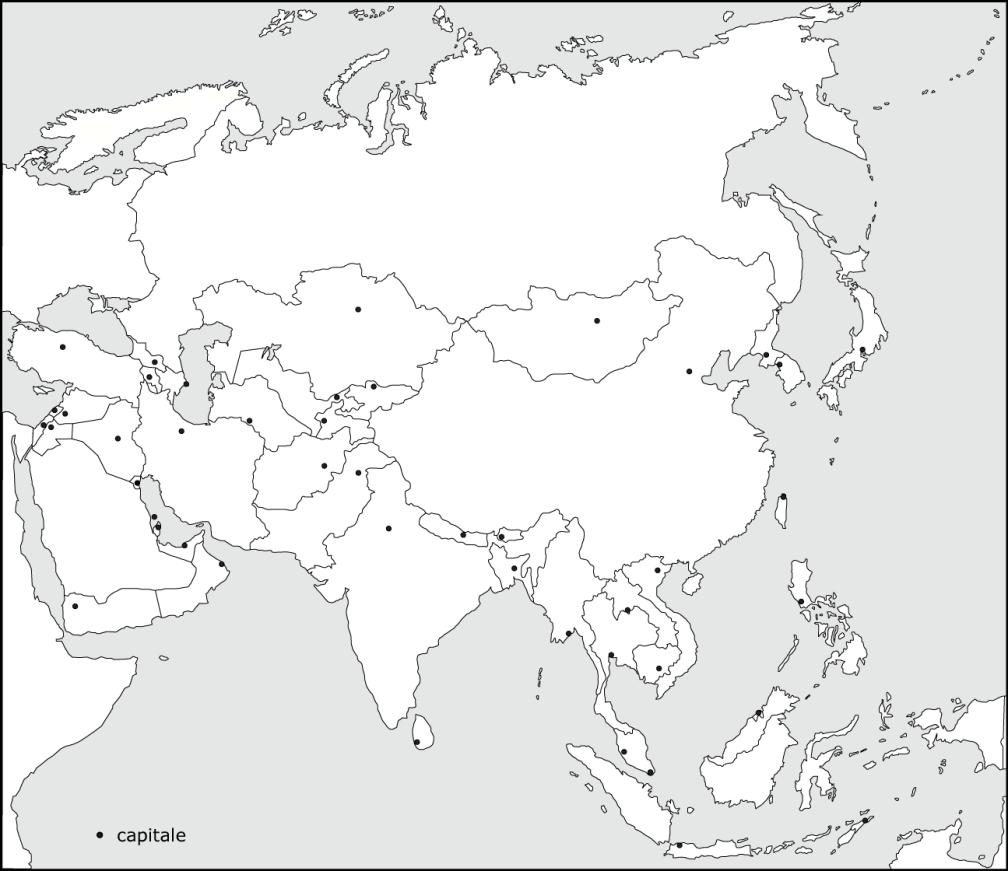 Explain the systems of government employed by Chinese dynasties and how they developed over time. Explain the effects of Chinese cultural traditions on East Asia over time. Explain the effects of innovation on the Chinese economy over time. Korea Explain the systems of government employed by Chinese dynasties and how they developed over time. Explain the effects of Chinese cultural traditions on East Asia over time. Explain the effects of innovation on the Chinese economy over time. Japan Explain the systems of government employed by Chinese dynasties and how they developed over time. Explain the effects of Chinese cultural traditions on East Asia over time. Explain the effects of innovation on the Chinese economy over time. VietnamExplain the systems of government employed by Chinese dynasties and how they developed over time. Explain the effects of Chinese cultural traditions on East Asia over time. Explain the effects of innovation on the Chinese economy over time. 